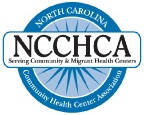 Please Complete this section in its entirety:
First Name:       		Last Name:      	Title:      I work at:	FQHC/Lookalike 	Free/Charitable Clinic 	Rural Health Center 	Other If Other, please describe:       	Organization Name:      	Address:      		City:      	State:      			Zip:      		Email:      	Phone:       					
List any special dietary requirements here:      Please check if you have Special needs*:  *Attach a separate sheet with information.REGISTRATION FEES (includes workshop materials, meals, and breaks)
Registration open until September 3, 2019 No onsite registrations will be accepted.  Full Training Registration Fee:				$375.00Total Payment:						$375.00PAYMENT INFORMATION: Payment (check) must accompany registration form.Credit card payments must be made online.
Submit Registration Form To:
NC Community Health Center AssociationATTN: Finance Department4917 Water’s Edge Drive, Suite 165Raleigh, NC 27606Fax: (919) 469-1263NCCHCA Cancellation & Refund Policies
Notice of cancellation must be postmarked by August 20, 2019 for a partial refund, less a $50.00 administrative fee. No refunds will be given after August 20, 2019; however participant substitutions from the same organization can be accommodated upon request. Please allow sixty days post-conference for refunds to be processed. No Shows are Non-refundable. Other Administrative FeesNCCHCA will charge a $25.00 administrative fee for registrations that have been previously processed and/or require re-submission due to incorrect selection of registration fees or denial of payment for any reason.Photos and VideoNCCHCA may document the conference for promotional purposes. Your participation may be filmed or photographed at this event. Your registration is your consent for use of these images and recordings by NCCHCA.